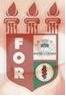 PLANILHA PARA CADASTROS DE LIVROS  BIBLIOTECA MARIA APARECIDA POURCHET CAMPOS        Classificação:       616.314                                  Código:	3685  Cutter:         F383a                                               Data: Turma 2018Autor(s):  Ferreira, Marcielly Keiliny Freitas; Pomposo, Mayara de Souza CiprianoTitulo: AVALIAÇÃO DO ZÊNITE GENGIVAL E SUA DIFERENÇA DO POSICIONAMENTO ENTRE GÊNEROSOrientador(a): prof. Alisson Guedes PessôaCoorientador(a): Edição:  1ª        Editora  Ed. Do Autor     Local:  Recife    Ano:  2018  Páginas:  26Notas:  TCC – 1ª Turma graduação - 2018